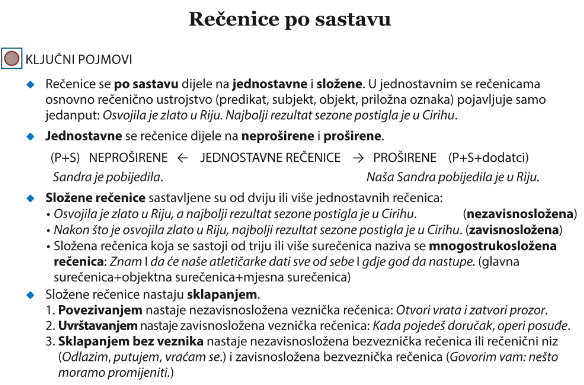 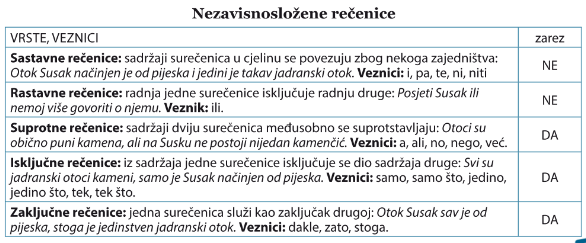 Iznimke1. Kad se veznik nego nadovezuje na komparativ (ili komparativni izraz) ispred njega ne dolazi zarez: Jesi li sada pametniji nego jučer? Bolje je raditi nego se odmarati.2. Zarez ne pišemo u svezi riječi ne samo…nego i / ne samo…već:Svakoga dana dolazi ne samo on nego i njegovi prijatelji.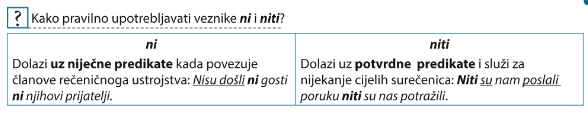 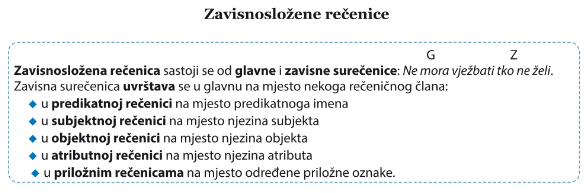 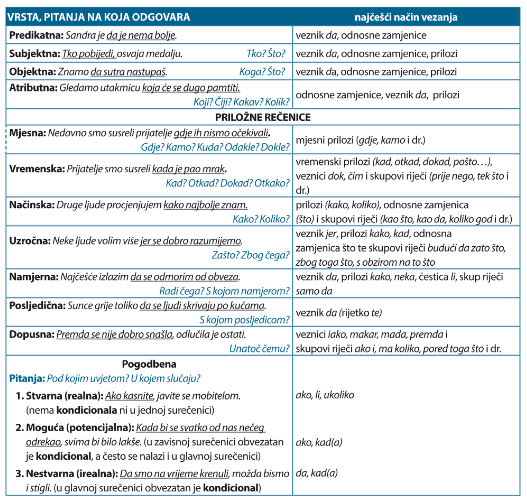 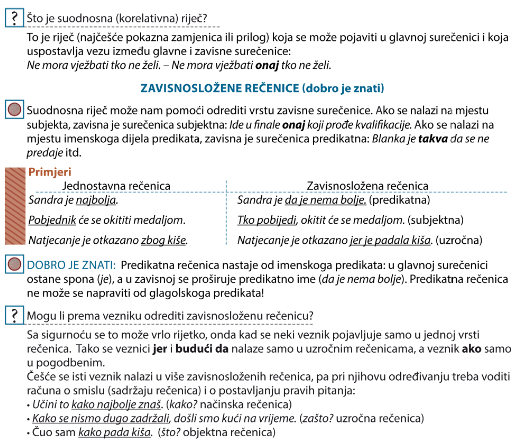 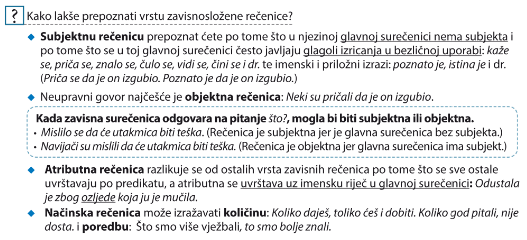 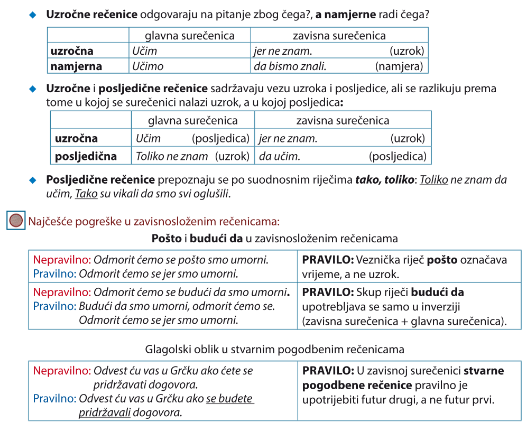 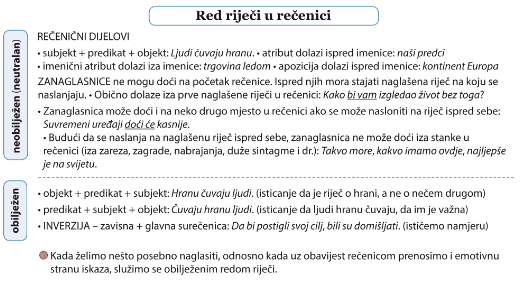 